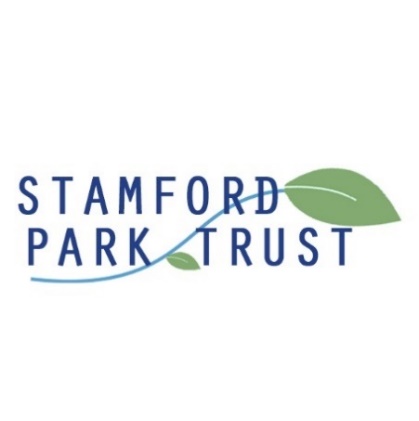 We are committed to safeguarding and promoting the welfare of children and young people and expect all staff and volunteers to share this commitment.To enable us to process your application form, please ensure that all relevant information is completed.  Checks may be undertaken to verify the information supplied on this form.  Please complete in black ink or type.  All applications will be treated in strictest confidence.TION FOR TEACHING EMPLOYMENTTION FOR TEACHING EMPLOYMENTPlease give details of all qualifications you have gained starting with your secondary education to the present day.Starting with the most recent please list any other positions held and include whether the position was full time or part time. Please provide an explanation for any gaps in your employment history.  Continue on a separate sheet if necessary.A supporting statement must be submitted with this application indicating why you have applied for the position. You should make statements which demonstrate how your qualifications and experience match the criteria outlined in the person specification. Please note, if there is no supporting statement with your application, you may not be shortlisted for interview.Please list any relevant training/development undertaken, including short courses.Please list any unpaid or voluntary experience you have gained Membership of Professional BodiesPlease provide details of two employment referees who can comment on your suitability for the post. One should be your current or most recent employer. If you are in or just completed full time education, one reference should be from your school, college or university. We cannot accept references from relatives or friends and may take additional references in respect of previous employers from those provided without notification to you where this involved working with children, young people or vulnerable adults.Please state whether (to your knowledge) you are related to, or have a close personal relationship with any employee of Stamford Park Trust, employee or any member of the board of Trustees?In submitting this application, I agree to Stamford Park Trust processing and storing information about me, including the sensitive personal data I have provided which will be used for monitoring purposes onlyI have read and agree with the statementSigned:      					Date:      I declare that the particulars given are correct and I have not withheld any facts that may unfavourably affect my application.  I accept that to withhold or falsify information could result in disciplinary actionSigned:      					Date:      PERSONAL DETAILSPost Applied forTitleSurnameFirst Name(s)AddressPostcodeDaytime Tel NoHome Tel NoMobile Tel NoEmail addressNational Insurance NoTRN No (if Applicable)Please delete as appropriateAre you subject to any legal restrictions in respect of your employment in the UK?Please delete as appropriateAre you subject to any legal restrictions in respect of your employment in the UK?Yes/NoDo you require a work permit?Do you require a work permit?Yes/NoEDUCATION AND QUALIFICATIONSName of EstablishmentFromToQualifications Awarded, includingGrade, Level, Class and  Subjects StudiedFull-time or Part-timeDate Qualification AwardedEMPLOYMENT EXPERIENCEPlease give the name and address of your current or latest employerDate Employed FromDate Employed ToReason for leavingPost HeldSalary/Wage (Gross)£What period of notice are you required to give?Please give a brief description of your main duties and responsibilities.Please give a brief description of your main duties and responsibilities.Name & Address of EmployerPosition Held and Brief Description of DutiesFromToReason for LeavingSUPPORTING STATEMENTTRAINING RECORDType of Training/CourseDate/sOrganisation name and typeDate/sName of OrganisationMembership Number (If applicable)REFERENCESNameNamePosition	PositionRelationshipto you	Relationshipto youAddress including postcode	Address including postcode	e-mail address	e-mail addressTel No		Tel NoReferences will be requested for shortlisted applicants prior to interview. Please tick box below if not convenientReferences will be requested for shortlisted applicants prior to interview. Please tick box below if not convenientReferences will be requested for shortlisted applicants prior to interview. Please tick box below if not convenientReferences will be requested for shortlisted applicants prior to interview. Please tick box below if not convenientRELATIONSHIP/CONFLICT OF INTERESTDATA PROTECTIONDECLARATION